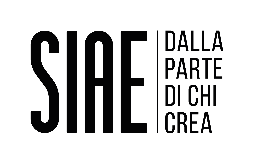 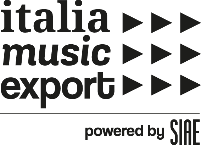 Supporto Showcase 2020— Domanda di partecipazione1. DATI DELL’ARTISTA/BAND E DELLO STAFF CHE HA PARTECIPATO ALLO SHOWCASENOME ARTISTA/BAND ___________________________________________________________________ NUMERO POSIZIONE SIAE DELL’ARTISTA/BAND _______________________________________ REFERENTE ARTISTA 
(il referente è il soggetto incaricato di compilare e sottoscrivere il presente modulo, e sul cui conto corrente verrà erogato il rimborso. Può essere identificato nello stesso artista, in un componente della band, o nel rappresentante legale di una struttura che collabora con l’artista, es. agenzia booking, etichetta discografica)

Nome __________________________________ Cognome ______________________________________ 
Ruolo _________________________________________________ 
ANAGRAFICA ARTISTA/BAND 
(compilare tante righe quante erano le persone sul palco durante lo showcase) 
Nome __________________________________ Cognome ______________________________________ 
Ruolo _________________________________________________ Nome __________________________________ Cognome ______________________________________ 
Ruolo _________________________________________________ Nome __________________________________ Cognome ______________________________________ 
Ruolo _________________________________________________ Nome __________________________________ Cognome ______________________________________ 
Ruolo _________________________________________________ Nome __________________________________ Cognome ______________________________________ 
Ruolo _________________________________________________ 
ANAGRAFICA STAFF 
(compilare il nome della persona di staff che ha accompagnato l’artista allo showcase, se presente) 
Nome __________________________________ Cognome ______________________________________ 
Ruolo _________________________________________________ 
2. INFORMAZIONI SULLO SHOW
Nome dello showcase festival __________________________________________
Città ________________________ Paese ________________________________ 
Locale/Palco _______________________       Data  _______________________REPERTORIO CHE L’ARTISTA/GRUPPO HA ESEGUITO DAL VIVO 
(Indicare il titolo delle canzoni e i relativi codici ISWC)
_____________________________________________________________________________________________________________________________________________________________________________________________________________________________________________________________________________________________________________________________________________________________________________________________________________________________________________________________________________________________________________________________________________________________________________________________________________________________________________________________________________________________________________________
_____________________________________________________________________________
______________________________________________________________________________________________________________________________________________________________________________________________________________________________________________________________________________________________________________________________________________________________________________________________________________________________________________________________________________EVENTUALE RASSEGNA STAMPA 
(Riportare di seguito i link)
_____________________________________________________________________________________________________________________________________________________________________________________________________________________________________________________________________________________________________________________________________________________________________________________________________________________________________________________________________________________________________________________________________________________________________________________________________________________________________________________________________________________________________________________4. DATI PER IL RIMBORSO (indicare qui il codice IBAN sul quale si desidera ricevere il rimborso)
Codice IBAN _________________________________________________________________________
Banca _____________________________________________________       
Intestatario (referente artista/band) ______________________________________5. RENDICONTAZIONE 
Al presente modulo andrà allegato:Documentazione attestante la conferma scritta dello spettacolo dell’artista da parte dell’organizzazione del festival, comprensiva di data, orario e luogo dell’esibizione. Le ricevute attestanti le spese sostenute per partecipare all’evento (biglietti aerei, treno, bus, hotel, etc) Una foto del concerto a prova della partecipazione allo showcase festivalI documenti d’identità di tutte le persone per le quali si richiede il rimborso (sia musicisti che persona di staff, se presente)La dichiarazione ex art. 28, compilata dal referente artista nonché intestatario del conto sul quale sarà erogato il rimborso, per stabilire se il contributo è assoggettabile o meno alla ritenuta d’acconto del 4% di cui all’art. 28 del DPR 600/1973
Il rimborso erogato sarà quello indicato nel testo del Supporto Showcase 2020 all’art 3. “RISORSE FINANZIARIE ED ENTITÀ DEL RIMBORSO”, ovvero: €250 a persona in caso di uno showcase festival europeo, e €500 in caso di uno showcase festival extra-europeo.

6. CONDIZIONI GENERALI, LIBERATORIA DI UTILIZZO E PRIVACYLa presente domanda di partecipazione non costituisce un’offerta al pubblico, né comporta per SIAE alcun obbligo o vincolo nei confronti dei partecipanti, né ancora assegna a questi ultimi alcun diritto a qualsivoglia prestazione o erogazione da parte di SIAE stessa. Del pari, SIAE si riserva la facoltà di interrompere o abbandonare in qualsiasi momento l’attività inerente al presente Supporto Showcase 2020 secondo la propria piena discrezionalità, senza alcun vincolo o limitazione e senza che alcuna pretesa di indennizzo o rimborso possa derivarne da parte di alcuno dei partecipanti al presente bando. Ciascun partecipante alla procedura sopporterà pertanto le proprie spese – ivi incluse quelle riguardanti la formazione e presentazione dell’offerta – senza che SIAE possa essere responsabile in alcun modo delle dette spese. Con la partecipazione al presente Supporto Showcase 2020, i soggetti beneficiari autorizzano SIAE e l’Italia Music Export a pubblicare sul proprio sito web una breve descrizione e/o i documenti presentati ai fini della partecipazione al Supporto Showcase 2020 e/o a promuovere presso il pubblico i progetti presentati in altre forme e modi. I materiali presentati per la partecipazione al presente Supporto Showcase 2020 potranno essere utilizzati da SIAE e dall’Italia Music Export nell’ambito delle proprie attività di comunicazione attraverso la pubblicazione di contenuti sul proprio sito web, sulle proprie piattaforme social e su altri canali di comunicazione a mezzo Internet, radio, stampa e televisione. Resta inteso che la liberatoria d’uso della domanda di rimborso e/o dei documenti presentati ai fini della partecipazione al presente Supporto Showcase 2020 viene concessa dai soggetti beneficiari a titolo gratuito, senza alcuna limitazione di carattere territoriale o frequenza d’uso, per intero o in parte, singolarmente o unitamente ad altro materiale, ivi compresi, senza limitazione alcuna, testi, fotografie o immagini, in qualunque formato, su internet e su radio, stampa e televisione, per un periodo di tre (3) anni, al fine di consentire a SIAE e all’Italia Music Export di promuovere presso il pubblico le singole iniziative e diffondere lo stesso Supporto Showcase 2020. Tutti i dati personali forniti nell’ambito della presente procedura verranno trattati nel rispetto del Regolamento (UE) 2016/679 recante il General Data Protection Regulation (GDPR) e del Dlgs 196/2003. Il/la referente comunica a SIAE dati personali dei soggetti partecipanti in forza di espresso mandato che il/la referente stesso/a dichiara di aver ricevuto dalla band o dall’artista e dallo staff, ai quali dichiara, altresì, di aver previamente somministrato l’informativa ex articolo 14 del GDPR sul trattamento dei dati personali operato da SIAE allegata al presente bando.Il/la referente dell’artista beneficiario è tenuto/a a mantenere riservati i dati e le informazioni personali, su qualsiasi supporto contenuti e con qualsiasi modalità raccolti, acquisiti o trattati nella realizzazione della partecipazione al Supporto Showcase 2020, salvi quelli costituenti informazioni pubbliche o di pubblico dominio, ovvero pubblicamente conoscibili. TRATTAMENTO DEI DATI PERSONALI
Il referente dichiara di aver letto e compreso l’informativa ex articolo 13 GDPR sul trattamento dei Dati Personali svolto da SIAE, in qualità di Titolare del trattamento dei dati, allegata al presente bando e pubblicata anche sul sito www.italiamusicexport.com. In relazione ai predetti trattamenti dei Dati Personali ed alle relative finalità, il/la referente dichiara di essere consapevole che in caso di mancato/parziale/inesatto conferimento dei dati personali non potrà partecipare al Supporto Showcase 2020. Inoltre il/la referente dichiara di essere stato/a informato/a che potrà esercitare i diritti di cui agli artt. 15-22 del GDPR scrivendo a SiaeUfficioDataProtection@siae.it e potrà, in ogni caso, rivolgersi al Garante per la protezione dei dati personali.Luogo e data 			Firma del referente artista 
__________________________	            ______________________________		